 ตรวจแล้วถูกต้อง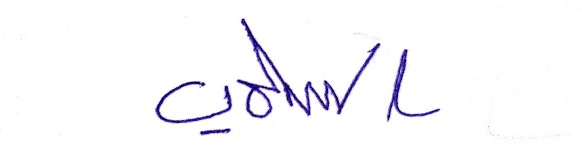                                                                              พ.ต.อ.(อธิพงษ์  วุฒิวิวัฒนกุล)                                                                          ผกก.สภ.ชุมตาบงเดือน/ปีช่องทางที่ร้องเรียน/จำนวนเรื่องช่องทางที่ร้องเรียน/จำนวนเรื่องช่องทางที่ร้องเรียน/จำนวนเรื่องช่องทางที่ร้องเรียน/จำนวนเรื่องยุติเรื่องยุติเรื่องยุติเรื่องอยู่ระหว่างดำเนินการรวมหมายเหตุเดือน/ปีสถานีตำรวจจเรตำรวจหน่วยงานรับเรื่องร้องเรียนหน่วยตรวจสอบวินัยอาญาแพ่งอยู่ระหว่างดำเนินการรวมหมายเหตุตุลาคม 2566---------ไม่มีเรื่องร้องเรียนพฤศจิกายน 2566---------ไม่มีเรื่องร้องเรียนธันวาคม 2566---------ไม่มีเรื่องร้องเรียนมกราคม 2567---------ไม่มีเรื่องร้องเรียนกุมภาพันธ์ 2567---------ไม่มีเรื่องร้องเรียนมีนาคม 2567---------ไม่มีเรื่องร้องเรียนรวม---------ไม่มีเรื่องร้องเรียน